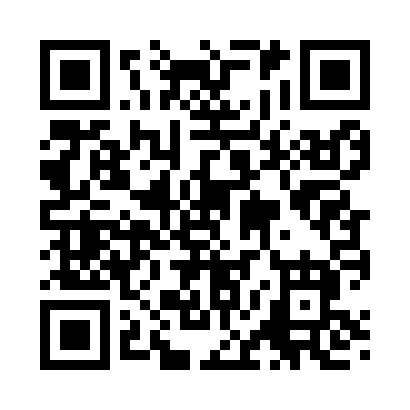 Prayer times for Bluestem, Washington, USAMon 1 Jul 2024 - Wed 31 Jul 2024High Latitude Method: Angle Based RulePrayer Calculation Method: Islamic Society of North AmericaAsar Calculation Method: ShafiPrayer times provided by https://www.salahtimes.comDateDayFajrSunriseDhuhrAsrMaghribIsha1Mon2:585:0012:575:108:5310:552Tue2:585:0012:575:108:5310:553Wed2:595:0112:575:108:5310:554Thu2:595:0212:575:108:5210:555Fri3:005:0212:575:108:5210:546Sat3:005:0312:575:108:5110:547Sun3:015:0412:585:108:5110:548Mon3:015:0512:585:108:5010:549Tue3:025:0612:585:108:5010:5410Wed3:025:0712:585:108:4910:5311Thu3:035:0812:585:108:4810:5212Fri3:055:0812:585:108:4810:5113Sat3:075:0912:585:108:4710:4914Sun3:085:1012:585:108:4610:4815Mon3:105:1112:595:098:4510:4616Tue3:125:1212:595:098:4410:4417Wed3:145:1312:595:098:4410:4318Thu3:165:1512:595:098:4310:4119Fri3:185:1612:595:088:4210:3920Sat3:205:1712:595:088:4110:3721Sun3:215:1812:595:088:4010:3522Mon3:235:1912:595:078:3810:3423Tue3:255:2012:595:078:3710:3224Wed3:275:2112:595:078:3610:3025Thu3:295:2312:595:068:3510:2826Fri3:315:2412:595:068:3410:2627Sat3:335:2512:595:058:3210:2428Sun3:355:2612:595:058:3110:2229Mon3:375:2712:595:048:3010:2030Tue3:395:2912:595:048:2910:1731Wed3:415:3012:595:038:2710:15